Вентиляторный узел ER 17 VZКомплект поставки: 1 штукАссортимент: 
Номер артикула: 0080.0236Изготовитель: MAICO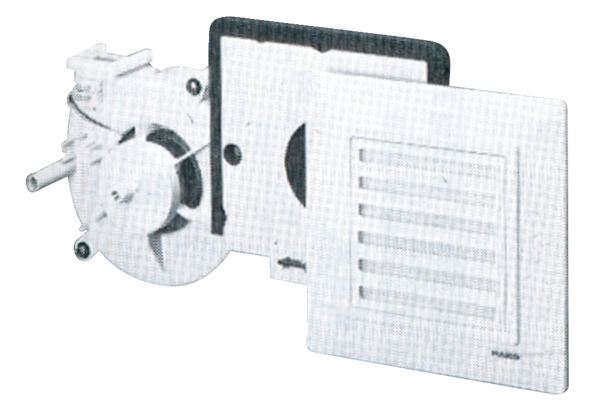 